POLETNI BINGO 202215. 6. 2022 – 31. 8. 2022                          IG: @dozadnjestrani#POLETNIBINGO2022KVADRATKI: podrobnejša navodila najdeš na knjiznikazipot.si/poletni-bingo-2022 FILM/TV - preberi knjigo, ki je bila adaptirana v film ali televizijsko serijoDRUGA PRILOŽNOST - daj drugo priložnost knjigi, ki si jo v preteklosti iz kateregakoli razloga odložil_a in je ostala nedokončanaLJUBEZENSKI ROMAN - preberi roman z ljubezensko tematikoSERIJA - preberi knjigo, ki sodi v serijo knjig500+ - preberi knjigo, ki ima 500 ali več strani (#beremšpeh)SLOVENSKA ZGODOVINA - preberi knjigo, ki tematizira zgodovinske dogodke Slovenije oz. dogodke, ki so se odvili na današnjem področju SlovenijeKARIBI - preberi knjigo, ki se odvija na področju Karibskih otokov, ali knjigo avtorja, ki prihaja iz tega območja1850-1950 - preberi knjigo, ki je (v izvirniku ali prevodu) izšla med (in vključno z) letoma 1850 in 1950LGBT+ - preberi knjigo, ki jo lahko uvrstimo med LGBT+ literaturoKRATKE ZGODBE - preberi zbirko kratkih zgodb100-200 - preberi knjigo, ki ima med 100 in 200 straniDOMAČA POLICA - pobrskaj med knjigami na domači polici in preberi eno izmed njihRISOROMAN - preberi strip ali risoromanVSAKE OČI IMAJO SVOJEGA MALARJA - preberi knjigo, ki si jo v roke vzel_a zgolj zarad naslovnice, ali katere naslovnica je res navdušilaZLATA HRUŠKA - preberi knjigo, ki je prejela priznanje kakovosti zlata hruškaSONČNI ZAHOD - preberi knjigo, katere naslovnica je v vsaj eni od barv sončnega zahoda2022 - preberi knjigo, ki je (v izvirniku ali prevodu) izšla leta 2022PO SVETU - preberi potopis ali potopisni romanKNJIGOGRAM - preberi knjigo s seznama knjižnih priporočil slovenskih knjigogramovDISTOPIJA - preberi knjigo, ki jo lahko uvrstimo v žanr distopijePESNICE - preberi pesniško zbirko ženske avtoriceKRIMIČ ALI TRILER - preberi knjigo, ki jo lahko uvrstimo med kriminalne romane ali trilerjeDOBER TEK - preberi leposlovno delo, kjer se v naslovu skriva hrana ali obrokBIBLIO - preberi knjigo, kje so v središču branje, knjige, bralci, ljubezen do pisane besede oz. ki je tako ali drugače povezana z bibliofilijoDRUGO15. junij – začetek binga, 31. avgust konec binga10. september – rok za oddajo kartončkov na Google FormsUživaj v branju!SEZNAM PREBRANIH KNJIG:FILM/TVDRUGA PRILOŽNOSTLJUBEZENSKI ROMANSERIJA500+SLOVENSKA ZGODOVINAKARIBI1850 DO 1950LGBT+KRATKE ZGODBE100 DO 200DOMAČA POLICA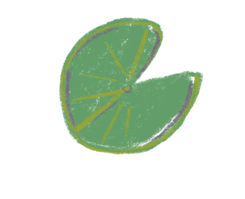 RISOROMANVSAKE OČI IMAJO SVOJEGA MALARJAZLATA HRUŠKASONČNI ZAHOD2022PO SVETUKNJIGOGRAMDISTOPIJAPESNICEKRIMIČ ALI TRILERDOBER TEKBIBLIOKVADRATEKNASLOVAVTOR